DateFirst Name Last NameStreet AddressCity, State, and Zip CodeDear First Name Last NameUpon recommendation of the faculty of the Department of Department Name at the University of South Florida (USF), we are pleased to offer you the position of Adjunct – Academic Affairs In-Unit at a FTE Hours FTE. Your salary will be $Salary, which is $Biweekly amount on a bi-weekly basis.  You will report to Supervisor Name. It is anticipated that your appointment will commence on Start Date and end on End Date.  USF adjunct faculty may be assigned to teach at other USF campuses.  No further notice of the end of your appointment is required. This offer is contingent upon the successful completion of satisfactory reference checks and a criminal history background check, consistent with USF policies. If an adjunct has worked at USF in the last 12 months, you do not have to repeat background and reference checks. Upon signing this letter, you will receive instructions on how to initiate your background check.  If you do not initiate the background check in a timely manner or if the results have not been received before the above listed start date, then your start date will be revised.  Please note, if the results of the background check and/or reference checks do not meet USF standards, this letter of offer may be revoked.  You may review the USF Criminal History Background Check Policy #0-615 (https://usf.app.box.com/v/usfpolicy0-615) and Employment References Policy #0-616 (https://usf.app.box.com/v/usfpolicy0-616) for further information.The University of South Florida is an equal opportunity employer. All employment decisions are made without regard to race, color, marital status, sex, religion, national origin, age, disability, sexual orientation, gender identity and expression, genetic information, or veteran’s status.Your appointment is subject to the Constitution and laws of the State of Florida and the United States, the rules and regulations of the Florida Board of Governors (FBOG), and the regulations, rules and policies of the USF Board of Trustees.  You may review USF regulations, policies (http://regulationspolicies.usf.edu/regulations) and rules on our website for further information.Your appointment is subject to the rules of the Florida Board of Education and USF, and the provisions of SEIU, Service Employees International Union Collective Bargaining Agreement.  All in-unit adjuncts at USF work under a contract negotiated by SEIU, Service Employees International Union, and the USF Board of Trustees.  SEIU is the Labor Union certified as the exclusive bargaining agent for adjuncts at USF.Please arrange for your official transcripts of all graduate coursework completed and certifying the highest level of degree to be sent to First and Last Name of Initiator of Offer Letterby Date.  Final appointment is subject to verification of your credentials as outlined in USF Faculty Credentialing Policy #10-115 (https://usf.app.box.com/s/wx3aj082tw3hc6d6nhvbqp52yybxuj2f). If qualifications are not consistent with USF guidelines, qualifying experience and/or training is substituted for the degree requirement of this appointment.Your employment with the University of South Florida may qualify you to participate in the Temporary Employment Retirement Plan (TERP). This plan is mandatory for eligible employees, and you will be automatically enrolled or un-enrolled by the University based on your position during your employment with the University of South Florida. If you are eligible, Colebridge Retirement Services, the plan administrator, will be providing you further information via mail to your mailing address on file with USF.On January 1, 2014, key parts of the Affordable Care Act (ACA) went into effect, and federal law requires employers to provide notices to all active employees regarding health insurance marketplace coverage options. The coverage offered through the Marketplace may not impact the benefits you may be eligible for through USF.  However, the notice should be carefully read, as it provides some basic information about the Marketplace and employment-based health coverage offered by USF.  You may review the Marketplace Notice (https://cloud.usf.edu/human-resources/resources/showfile/2/233) for further information.Modification or termination of your employment may occur if: Regular faculty are rescheduled to cover part or all of your assignment. Funds are not available at the time of your appointment. Minimum class size, as determined by USF, has not been reached by the end of the first week of classes.  If termination of your appointment occurs during the first week of classes, you will be compensated through the first week of classes.We are very excited about the prospect of you joining our team and the staff at USF!  Go Bulls!Sincerely,Name	, Chair/Director		DateDepartment/School NameName	, Regional Vice Chancellor orCampus Dean if applicable		DateCampus NameName	, College Dean or Designee			DateCollege NameThis offer will expire in ten days. Please return a signed copy to Enter Name and Return Information (email address and/or fax number). Offer Acceptance Signature			DateFirst Name Last NameJob Opening ID #: [Enter Job Opening #]Position Number: Enter Position NumberDepartment Number: Enter Department NumberSupervisor’s I.D. Number or Position Number: Enter Supervisor's Employee ID Number or Position NumberMail point: [Enter Bldg. and Room #] Location: [Enter Bldg. and Room # of physical location of office] Phone: [Enter Work Phone number] Pay Distribution: [Enter GEMS account Code and %]Background Check Level: Enter Level 1, Level 2, Level 2 Summer Program or Not ApplicableImportant Post-Offer StepsWho needs to complete RightStart (new hire paperwork)?New employees, as well as rehired employees who left employment with USF for more than one year, are required to complete Right Start (new hire paperwork) on or before the start date on your offer letter.  What do I need to do to initiate the RightStart Paperwork?You will receive an email from Human Resources containing the new hire paperwork that will need to be completed on or before the start date on your offer letter. Please contact your future supervisor or designated contact if you do not receive the new hire paperwork before your first day of work. 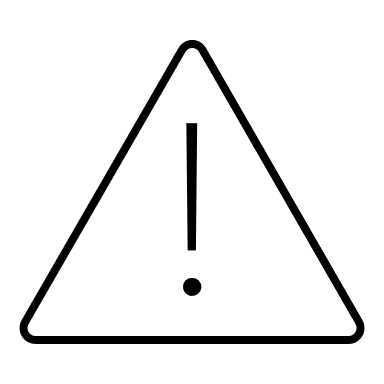 How can I prepare for my first day?Information about your first day, campus parking and transportation, USF ID Card and other valuable details about the Tampa, St. Petersburg, and Sarasota-Manatee campuses can be found on our onboarding website (https://www.usf.edu/hr-training/onboarding/)LISTS OF ACCEPTABLE DOCUMENTSAll documents containing an expiration date must be unexpired.* Documents extended by the issuing authority are considered unexpired.Employees may present one selection from List A or a combination of one selection from List B and one selection from List C.Examples of many of these documents appear in the Handbook for Employers (M-274).*Refer to the Employment Authorization Extensions page on I-9 Central for more information.IMPORTANTYOU SHOULD NOT BEGIN WORKING PRIOR TO COMPLETING YOUR NEW HIRE PAPERWORK.LIST ADocuments that Establish Both Identity and Employment AuthorizationORLIST B	LIST CDocuments that Establish Identity	AND	Documents that Establish EmploymentAuthorizationLIST B	LIST CDocuments that Establish Identity	AND	Documents that Establish EmploymentAuthorization1. U.S. Passport or U.S. Passport CardDriver's license or ID card issued by a State or outlying possession of the United States provided it contains a photograph or information such as name, date of birth, gender, height, eye color, and addressA Social Security Account Number card, unless the card includes one of the following restrictions:NOT VALID FOR EMPLOYMENTVALID FOR WORK ONLY WITH INS AUTHORIZATIONVALID FOR WORK ONLY WITH DHS AUTHORIZATION2. Permanent Resident Card or Alien Registration Receipt Card (Form I-551)Driver's license or ID card issued by a State or outlying possession of the United States provided it contains a photograph or information such as name, date of birth, gender, height, eye color, and addressA Social Security Account Number card, unless the card includes one of the following restrictions:NOT VALID FOR EMPLOYMENTVALID FOR WORK ONLY WITH INS AUTHORIZATIONVALID FOR WORK ONLY WITH DHS AUTHORIZATION3. Foreign passport that contains a temporary I-551 stamp or temporary I-551 printed notation on a machine- readable immigrant visaDriver's license or ID card issued by a State or outlying possession of the United States provided it contains a photograph or information such as name, date of birth, gender, height, eye color, and addressA Social Security Account Number card, unless the card includes one of the following restrictions:NOT VALID FOR EMPLOYMENTVALID FOR WORK ONLY WITH INS AUTHORIZATIONVALID FOR WORK ONLY WITH DHS AUTHORIZATION3. Foreign passport that contains a temporary I-551 stamp or temporary I-551 printed notation on a machine- readable immigrant visa2. ID card issued by federal, state or local government agencies or entities, provided it contains a photograph or information such as name, date of birth, gender, height, eye color, and addressA Social Security Account Number card, unless the card includes one of the following restrictions:NOT VALID FOR EMPLOYMENTVALID FOR WORK ONLY WITH INS AUTHORIZATIONVALID FOR WORK ONLY WITH DHS AUTHORIZATION4. Employment Authorization Document that contains a photograph (Form I-766)2. ID card issued by federal, state or local government agencies or entities, provided it contains a photograph or information such as name, date of birth, gender, height, eye color, and addressA Social Security Account Number card, unless the card includes one of the following restrictions:NOT VALID FOR EMPLOYMENTVALID FOR WORK ONLY WITH INS AUTHORIZATIONVALID FOR WORK ONLY WITH DHS AUTHORIZATION4. Employment Authorization Document that contains a photograph (Form I-766)2. ID card issued by federal, state or local government agencies or entities, provided it contains a photograph or information such as name, date of birth, gender, height, eye color, and address2. Certification of report of birth issued by the Department of State (Forms DS-1350,FS-545, FS-240)4. Employment Authorization Document that contains a photograph (Form I-766)3. School ID card with a photograph2. Certification of report of birth issued by the Department of State (Forms DS-1350,FS-545, FS-240)For an individual temporarily authorized to work for a specific employer because of his or her status or parole:Foreign passport; andForm I-94 or Form I-94A that has the following:The same name as the passport; andAn endorsement of the individual's status or parole as long as that period of endorsement has not yet expired and the proposed employment is not in conflict with any restrictions or limitations identified on the form.3. School ID card with a photograph2. Certification of report of birth issued by the Department of State (Forms DS-1350,FS-545, FS-240)For an individual temporarily authorized to work for a specific employer because of his or her status or parole:Foreign passport; andForm I-94 or Form I-94A that has the following:The same name as the passport; andAn endorsement of the individual's status or parole as long as that period of endorsement has not yet expired and the proposed employment is not in conflict with any restrictions or limitations identified on the form.4. Voter's registration card2. Certification of report of birth issued by the Department of State (Forms DS-1350,FS-545, FS-240)For an individual temporarily authorized to work for a specific employer because of his or her status or parole:Foreign passport; andForm I-94 or Form I-94A that has the following:The same name as the passport; andAn endorsement of the individual's status or parole as long as that period of endorsement has not yet expired and the proposed employment is not in conflict with any restrictions or limitations identified on the form.4. Voter's registration card3. Original or certified copy of birth certificate issued by a State, county, municipal authority, or territory of the United States bearing an official sealFor an individual temporarily authorized to work for a specific employer because of his or her status or parole:Foreign passport; andForm I-94 or Form I-94A that has the following:The same name as the passport; andAn endorsement of the individual's status or parole as long as that period of endorsement has not yet expired and the proposed employment is not in conflict with any restrictions or limitations identified on the form.5. U.S. Military card or draft record3. Original or certified copy of birth certificate issued by a State, county, municipal authority, or territory of the United States bearing an official sealFor an individual temporarily authorized to work for a specific employer because of his or her status or parole:Foreign passport; andForm I-94 or Form I-94A that has the following:The same name as the passport; andAn endorsement of the individual's status or parole as long as that period of endorsement has not yet expired and the proposed employment is not in conflict with any restrictions or limitations identified on the form.6. Military dependent's ID card3. Original or certified copy of birth certificate issued by a State, county, municipal authority, or territory of the United States bearing an official sealFor an individual temporarily authorized to work for a specific employer because of his or her status or parole:Foreign passport; andForm I-94 or Form I-94A that has the following:The same name as the passport; andAn endorsement of the individual's status or parole as long as that period of endorsement has not yet expired and the proposed employment is not in conflict with any restrictions or limitations identified on the form.6. Military dependent's ID card4. Native American tribal documentFor an individual temporarily authorized to work for a specific employer because of his or her status or parole:Foreign passport; andForm I-94 or Form I-94A that has the following:The same name as the passport; andAn endorsement of the individual's status or parole as long as that period of endorsement has not yet expired and the proposed employment is not in conflict with any restrictions or limitations identified on the form.7. U.S. Coast Guard Merchant Mariner Card4. Native American tribal documentFor an individual temporarily authorized to work for a specific employer because of his or her status or parole:Foreign passport; andForm I-94 or Form I-94A that has the following:The same name as the passport; andAn endorsement of the individual's status or parole as long as that period of endorsement has not yet expired and the proposed employment is not in conflict with any restrictions or limitations identified on the form.7. U.S. Coast Guard Merchant Mariner Card5. U.S. Citizen ID Card (Form I-197)For an individual temporarily authorized to work for a specific employer because of his or her status or parole:Foreign passport; andForm I-94 or Form I-94A that has the following:The same name as the passport; andAn endorsement of the individual's status or parole as long as that period of endorsement has not yet expired and the proposed employment is not in conflict with any restrictions or limitations identified on the form.8. Native American tribal document5. U.S. Citizen ID Card (Form I-197)For an individual temporarily authorized to work for a specific employer because of his or her status or parole:Foreign passport; andForm I-94 or Form I-94A that has the following:The same name as the passport; andAn endorsement of the individual's status or parole as long as that period of endorsement has not yet expired and the proposed employment is not in conflict with any restrictions or limitations identified on the form.8. Native American tribal document6. Identification Card for Use of Resident Citizen in the United States (Form I-179)For an individual temporarily authorized to work for a specific employer because of his or her status or parole:Foreign passport; andForm I-94 or Form I-94A that has the following:The same name as the passport; andAn endorsement of the individual's status or parole as long as that period of endorsement has not yet expired and the proposed employment is not in conflict with any restrictions or limitations identified on the form.9. Driver's license issued by a Canadian government authority6. Identification Card for Use of Resident Citizen in the United States (Form I-179)For an individual temporarily authorized to work for a specific employer because of his or her status or parole:Foreign passport; andForm I-94 or Form I-94A that has the following:The same name as the passport; andAn endorsement of the individual's status or parole as long as that period of endorsement has not yet expired and the proposed employment is not in conflict with any restrictions or limitations identified on the form.9. Driver's license issued by a Canadian government authority7. Employment authorization document issued by the Department of Homeland SecurityFor examples, see Section 7 and Section 13 of the M-274 on uscis.gov/i-9-central.The Form I-766, Employment Authorization Document, is a List A, Item Number 4. document, not a List C document.For an individual temporarily authorized to work for a specific employer because of his or her status or parole:Foreign passport; andForm I-94 or Form I-94A that has the following:The same name as the passport; andAn endorsement of the individual's status or parole as long as that period of endorsement has not yet expired and the proposed employment is not in conflict with any restrictions or limitations identified on the form.For persons under age 18 who are unable to present a document listed above:7. Employment authorization document issued by the Department of Homeland SecurityFor examples, see Section 7 and Section 13 of the M-274 on uscis.gov/i-9-central.The Form I-766, Employment Authorization Document, is a List A, Item Number 4. document, not a List C document.For an individual temporarily authorized to work for a specific employer because of his or her status or parole:Foreign passport; andForm I-94 or Form I-94A that has the following:The same name as the passport; andAn endorsement of the individual's status or parole as long as that period of endorsement has not yet expired and the proposed employment is not in conflict with any restrictions or limitations identified on the form.10. School record or report card7. Employment authorization document issued by the Department of Homeland SecurityFor examples, see Section 7 and Section 13 of the M-274 on uscis.gov/i-9-central.The Form I-766, Employment Authorization Document, is a List A, Item Number 4. document, not a List C document.6. Passport from the Federated States of Micronesia (FSM) or the Republic of the Marshall Islands (RMI) with Form I-94 or Form I-94A indicating nonimmigrant admission under the Compact of Free Association Between the United States and the FSM or RMI10. School record or report card7. Employment authorization document issued by the Department of Homeland SecurityFor examples, see Section 7 and Section 13 of the M-274 on uscis.gov/i-9-central.The Form I-766, Employment Authorization Document, is a List A, Item Number 4. document, not a List C document.6. Passport from the Federated States of Micronesia (FSM) or the Republic of the Marshall Islands (RMI) with Form I-94 or Form I-94A indicating nonimmigrant admission under the Compact of Free Association Between the United States and the FSM or RMI11. Clinic, doctor, or hospital record7. Employment authorization document issued by the Department of Homeland SecurityFor examples, see Section 7 and Section 13 of the M-274 on uscis.gov/i-9-central.The Form I-766, Employment Authorization Document, is a List A, Item Number 4. document, not a List C document.6. Passport from the Federated States of Micronesia (FSM) or the Republic of the Marshall Islands (RMI) with Form I-94 or Form I-94A indicating nonimmigrant admission under the Compact of Free Association Between the United States and the FSM or RMI12. Day-care or nursery school record7. Employment authorization document issued by the Department of Homeland SecurityFor examples, see Section 7 and Section 13 of the M-274 on uscis.gov/i-9-central.The Form I-766, Employment Authorization Document, is a List A, Item Number 4. document, not a List C document.Acceptable ReceiptsMay be presented in lieu of a document listed above for a temporary period.For receipt validity dates, see the M-274.Acceptable ReceiptsMay be presented in lieu of a document listed above for a temporary period.For receipt validity dates, see the M-274.Acceptable ReceiptsMay be presented in lieu of a document listed above for a temporary period.For receipt validity dates, see the M-274.Acceptable ReceiptsMay be presented in lieu of a document listed above for a temporary period.For receipt validity dates, see the M-274.Receipt for a replacement of a lost, stolen, or damaged List A document.Form I-94 issued to a lawful permanent resident that contains anI-551 stamp and a photograph of the individual.Form I-94 with “RE” notation or refugee stamp issued to a refugee.ORReceipt for a replacement of a lost, stolen, or damaged List B document.Receipt for a replacement of a lost, stolen, or damaged List C document.